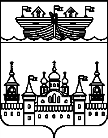 АДМИНИСТРАЦИЯ Р.П. ВОСКРЕСЕНСКОЕВОСКРЕСЕНСКОГО МУНИЦИПАЛЬНОГО РАЙОНАНИЖЕГОРОДСКОЙ ОБЛАСТИПОСТАНОВЛЕНИЕ13 мая 2022 года 	№  54Об обеспечении безопасности населения на водных объектах на территории р.п.Воскресенское Воскресенского муниципального района Нижегородской области в летний период 2022 годаВ соответствии с пунктом 26 части 1 и частью 4 статьи 14, пунктом 24 части 1 статьи 15 Федерального закона от 6 октября 2003 № 131-ФЗ «Об общих принципах организации местного самоуправления в Российской Федерации», частями 3, 4, 5 статьи 6, статьёй 27 Водного кодекса Российской Федерации, Правилами использования водных объектов общего пользования, расположенных на территории Воскресенского муниципального района, утверждёнными постановлением Земского Собрания Воскресенского муниципального района от 12 декабря 2008 года № 113 «Об утверждении правил использования водных объектов общего пользования, расположенных на территории Воскресенского муниципального района, для личных и бытовых нужд», в связи с риском гибели людей на водных объектах, администрация р.п.Воскресенское Воскресенского муниципального района Нижегородской области постановляет:1.Довести до населения сведения о водоёмах, на которых запрещено (не рекомендовано) купание, установить на прилегающей к ним территории соответствующие информационные знаки и знаки безопасности на воде.2.Организовать проведение среди населения информационно-разъяснительной работы по предупреждению несчастных случаев и доведению мер безопасности на водных объектах, в том числе через средства массовой информации.3.Организовать проведение сходов граждан, подворовых обходов, индивидуальную работу с неблагополучными семьями и семьями, имеющими детей, по профилактике несчастных случаев на воде.4.Контроль за настоящим постановлением оставляю за собой. Глава администрации					А.В.Гурылев